EASTERN MEDITERRANEAN UNIVERSITY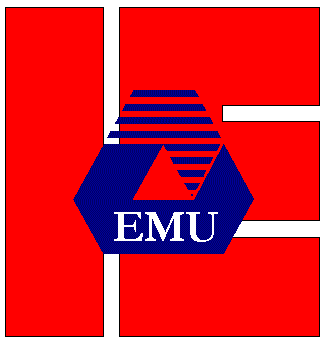 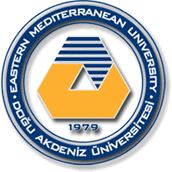 DEPARTMENT OF INDUSTRIAL ENGINEERINGIENG698 SEMINARCOURSE OUTLINECOURSE CODE IENG698COURSE LEVELCOURSE LEVELPh. D.COURSE TITLE Graduate Research SeminarCOURSE TYPECOURSE TYPECoreCREDIT VALUE 0 Cr.PRE/CO-REQUISITE(S)PRE/CO-REQUISITE(S)Consent of the instructorPREPARED BY Asst. Prof. Dr. Sahand DANESHVAR        SEMESTER/ACADEMIC YEARSEMESTER/ACADEMIC YEAR Fall 2019-20 Name(s) E-mail Office TelephoneLECTURER(S) Asst. Prof. Dr. Sahand DANESHVAR         sahand.daneshvar@emu.edu.tr  IE-C109 +90 392 630 2773COURSE SCHEDULE Monday 13:30-15:20 (IE-D101)COURSE WEB LINKhttp://staff.emu.edu.tr/sahanddaneshvar/en  http://staff.emu.edu.tr/sahanddaneshvar/en  COURSE DESCRIPTIONThis course is designed to orient the students for research by emphasizing reading, comprehension, discussion and performing exercises on IE/OR problem areas. Also it contains the fundamental notions of research ethics. For this purpose, each student is required to choose an IE/OR topic that is suitable to his/her academic background and interests, study this topic under the guidance of faculty members, make a literature survey, and point out the relevant further research areas. Throughout this course each student is also required to read and study some technical papers and give a series of seminars.COURSE DESCRIPTIONThis course is designed to orient the students for research by emphasizing reading, comprehension, discussion and performing exercises on IE/OR problem areas. Also it contains the fundamental notions of research ethics. For this purpose, each student is required to choose an IE/OR topic that is suitable to his/her academic background and interests, study this topic under the guidance of faculty members, make a literature survey, and point out the relevant further research areas. Throughout this course each student is also required to read and study some technical papers and give a series of seminars.COURSE DESCRIPTIONThis course is designed to orient the students for research by emphasizing reading, comprehension, discussion and performing exercises on IE/OR problem areas. Also it contains the fundamental notions of research ethics. For this purpose, each student is required to choose an IE/OR topic that is suitable to his/her academic background and interests, study this topic under the guidance of faculty members, make a literature survey, and point out the relevant further research areas. Throughout this course each student is also required to read and study some technical papers and give a series of seminars.COURSE DESCRIPTIONThis course is designed to orient the students for research by emphasizing reading, comprehension, discussion and performing exercises on IE/OR problem areas. Also it contains the fundamental notions of research ethics. For this purpose, each student is required to choose an IE/OR topic that is suitable to his/her academic background and interests, study this topic under the guidance of faculty members, make a literature survey, and point out the relevant further research areas. Throughout this course each student is also required to read and study some technical papers and give a series of seminars.COURSE DESCRIPTIONThis course is designed to orient the students for research by emphasizing reading, comprehension, discussion and performing exercises on IE/OR problem areas. Also it contains the fundamental notions of research ethics. For this purpose, each student is required to choose an IE/OR topic that is suitable to his/her academic background and interests, study this topic under the guidance of faculty members, make a literature survey, and point out the relevant further research areas. Throughout this course each student is also required to read and study some technical papers and give a series of seminars.COURSE OBJECTIVESThe main objective of this course is to develop the skills needed to entering research including reading and understanding scientific text. The students must learn also how to process further on the information obtained from the papers.COURSE OBJECTIVESThe main objective of this course is to develop the skills needed to entering research including reading and understanding scientific text. The students must learn also how to process further on the information obtained from the papers.COURSE OBJECTIVESThe main objective of this course is to develop the skills needed to entering research including reading and understanding scientific text. The students must learn also how to process further on the information obtained from the papers.COURSE OBJECTIVESThe main objective of this course is to develop the skills needed to entering research including reading and understanding scientific text. The students must learn also how to process further on the information obtained from the papers.COURSE OBJECTIVESThe main objective of this course is to develop the skills needed to entering research including reading and understanding scientific text. The students must learn also how to process further on the information obtained from the papers.COURSE LEARNING OUTCOMES On successful completion of this course, all students will have developed knowledge and understanding of: Some recent scientific results and findings in industrial engineeringThe role of the scientific literature in researchOn successful completion of this course, all students will have developed their skills in:Searching and finding related research materialsReading, understanding and further processing scientific research worksUnderstanding the presentation of other scientistsEffectively presenting scientific materialsOn successful completion of this course, all students will have developed their appreciation of, and respect for values and attitudes to: The importance of ethics in research,Importance of scientific methods in industrial engineeringThe impact of this course on deeper understanding of other related graduate coursesCOURSE LEARNING OUTCOMES On successful completion of this course, all students will have developed knowledge and understanding of: Some recent scientific results and findings in industrial engineeringThe role of the scientific literature in researchOn successful completion of this course, all students will have developed their skills in:Searching and finding related research materialsReading, understanding and further processing scientific research worksUnderstanding the presentation of other scientistsEffectively presenting scientific materialsOn successful completion of this course, all students will have developed their appreciation of, and respect for values and attitudes to: The importance of ethics in research,Importance of scientific methods in industrial engineeringThe impact of this course on deeper understanding of other related graduate coursesCOURSE LEARNING OUTCOMES On successful completion of this course, all students will have developed knowledge and understanding of: Some recent scientific results and findings in industrial engineeringThe role of the scientific literature in researchOn successful completion of this course, all students will have developed their skills in:Searching and finding related research materialsReading, understanding and further processing scientific research worksUnderstanding the presentation of other scientistsEffectively presenting scientific materialsOn successful completion of this course, all students will have developed their appreciation of, and respect for values and attitudes to: The importance of ethics in research,Importance of scientific methods in industrial engineeringThe impact of this course on deeper understanding of other related graduate coursesCOURSE LEARNING OUTCOMES On successful completion of this course, all students will have developed knowledge and understanding of: Some recent scientific results and findings in industrial engineeringThe role of the scientific literature in researchOn successful completion of this course, all students will have developed their skills in:Searching and finding related research materialsReading, understanding and further processing scientific research worksUnderstanding the presentation of other scientistsEffectively presenting scientific materialsOn successful completion of this course, all students will have developed their appreciation of, and respect for values and attitudes to: The importance of ethics in research,Importance of scientific methods in industrial engineeringThe impact of this course on deeper understanding of other related graduate coursesCOURSE LEARNING OUTCOMES On successful completion of this course, all students will have developed knowledge and understanding of: Some recent scientific results and findings in industrial engineeringThe role of the scientific literature in researchOn successful completion of this course, all students will have developed their skills in:Searching and finding related research materialsReading, understanding and further processing scientific research worksUnderstanding the presentation of other scientistsEffectively presenting scientific materialsOn successful completion of this course, all students will have developed their appreciation of, and respect for values and attitudes to: The importance of ethics in research,Importance of scientific methods in industrial engineeringThe impact of this course on deeper understanding of other related graduate coursesGRADING CRITERIAStudents will search and study the literature on a topic. They will prepare two or three presentation about the studied topic. In these presentation students should discuss the relations, similarities and differences between the articles in the literature. The main properties of the problems, the solution methods and results in those articles should be explained. No need to study, learn and discuss the details of the solution methods and details about the results in the articles in case the main contributions of the articles are not related with the solution method and results. Instead they should have a higher understanding about the main properties of the problems. The most important point is that the main contributions of the articles should be understood and discussed. Students are expected to make comments (positive or negative) about the articles. In their presentations, students should discuss some possible future study issues in the searched topic. The topics will be chosen by the students in the first 3 weeks of the semester by proposing at least 10 papers related to the chosen topic. If the advisor confirm the proposed topic the student can start his/her study. Otherwise he/she should propose a new topic. Students will present their studies. If a student does not submit a presentation or does not attend the presentation of any of the other students without any valid excuse, or his/her report/presentation is not good enough he/she will fail the course. Presentations schedule will be announced later. GRADING CRITERIAStudents will search and study the literature on a topic. They will prepare two or three presentation about the studied topic. In these presentation students should discuss the relations, similarities and differences between the articles in the literature. The main properties of the problems, the solution methods and results in those articles should be explained. No need to study, learn and discuss the details of the solution methods and details about the results in the articles in case the main contributions of the articles are not related with the solution method and results. Instead they should have a higher understanding about the main properties of the problems. The most important point is that the main contributions of the articles should be understood and discussed. Students are expected to make comments (positive or negative) about the articles. In their presentations, students should discuss some possible future study issues in the searched topic. The topics will be chosen by the students in the first 3 weeks of the semester by proposing at least 10 papers related to the chosen topic. If the advisor confirm the proposed topic the student can start his/her study. Otherwise he/she should propose a new topic. Students will present their studies. If a student does not submit a presentation or does not attend the presentation of any of the other students without any valid excuse, or his/her report/presentation is not good enough he/she will fail the course. Presentations schedule will be announced later. GRADING CRITERIAStudents will search and study the literature on a topic. They will prepare two or three presentation about the studied topic. In these presentation students should discuss the relations, similarities and differences between the articles in the literature. The main properties of the problems, the solution methods and results in those articles should be explained. No need to study, learn and discuss the details of the solution methods and details about the results in the articles in case the main contributions of the articles are not related with the solution method and results. Instead they should have a higher understanding about the main properties of the problems. The most important point is that the main contributions of the articles should be understood and discussed. Students are expected to make comments (positive or negative) about the articles. In their presentations, students should discuss some possible future study issues in the searched topic. The topics will be chosen by the students in the first 3 weeks of the semester by proposing at least 10 papers related to the chosen topic. If the advisor confirm the proposed topic the student can start his/her study. Otherwise he/she should propose a new topic. Students will present their studies. If a student does not submit a presentation or does not attend the presentation of any of the other students without any valid excuse, or his/her report/presentation is not good enough he/she will fail the course. Presentations schedule will be announced later. GRADING CRITERIAStudents will search and study the literature on a topic. They will prepare two or three presentation about the studied topic. In these presentation students should discuss the relations, similarities and differences between the articles in the literature. The main properties of the problems, the solution methods and results in those articles should be explained. No need to study, learn and discuss the details of the solution methods and details about the results in the articles in case the main contributions of the articles are not related with the solution method and results. Instead they should have a higher understanding about the main properties of the problems. The most important point is that the main contributions of the articles should be understood and discussed. Students are expected to make comments (positive or negative) about the articles. In their presentations, students should discuss some possible future study issues in the searched topic. The topics will be chosen by the students in the first 3 weeks of the semester by proposing at least 10 papers related to the chosen topic. If the advisor confirm the proposed topic the student can start his/her study. Otherwise he/she should propose a new topic. Students will present their studies. If a student does not submit a presentation or does not attend the presentation of any of the other students without any valid excuse, or his/her report/presentation is not good enough he/she will fail the course. Presentations schedule will be announced later. GRADING CRITERIAStudents will search and study the literature on a topic. They will prepare two or three presentation about the studied topic. In these presentation students should discuss the relations, similarities and differences between the articles in the literature. The main properties of the problems, the solution methods and results in those articles should be explained. No need to study, learn and discuss the details of the solution methods and details about the results in the articles in case the main contributions of the articles are not related with the solution method and results. Instead they should have a higher understanding about the main properties of the problems. The most important point is that the main contributions of the articles should be understood and discussed. Students are expected to make comments (positive or negative) about the articles. In their presentations, students should discuss some possible future study issues in the searched topic. The topics will be chosen by the students in the first 3 weeks of the semester by proposing at least 10 papers related to the chosen topic. If the advisor confirm the proposed topic the student can start his/her study. Otherwise he/she should propose a new topic. Students will present their studies. If a student does not submit a presentation or does not attend the presentation of any of the other students without any valid excuse, or his/her report/presentation is not good enough he/she will fail the course. Presentations schedule will be announced later. TEXTBOOK/SThere won’t be any specific textbook in this course. The students are referred to the collection of the journals on Industrial Engineering and related fields in the EMU Library, which can be searched at: http://library.emu.edu.trTEXTBOOK/SThere won’t be any specific textbook in this course. The students are referred to the collection of the journals on Industrial Engineering and related fields in the EMU Library, which can be searched at: http://library.emu.edu.trTEXTBOOK/SThere won’t be any specific textbook in this course. The students are referred to the collection of the journals on Industrial Engineering and related fields in the EMU Library, which can be searched at: http://library.emu.edu.trTEXTBOOK/SThere won’t be any specific textbook in this course. The students are referred to the collection of the journals on Industrial Engineering and related fields in the EMU Library, which can be searched at: http://library.emu.edu.trTEXTBOOK/SThere won’t be any specific textbook in this course. The students are referred to the collection of the journals on Industrial Engineering and related fields in the EMU Library, which can be searched at: http://library.emu.edu.trACADEMIC HONESTY, PLAGIARISM & CHEATINGThis is intentionally failing to give credit to sources used in writing regardless of whether they are published or unpublished. Plagiarism (which also includes any kind of cheating in exams) is a disciplinary offence and will be dealt with accordingly. According to university by laws cheating and plagiarism are serious offences punishable with disciplinary action ranging from simple failure from the exam or project/report, to more serious action (suspension from the university for up to one semester). Disciplinary action is written in student records and may appear in student transcripts. Any act not suitable for a university student will not be tolerated and may lead to formal disciplinary action. Example of this are: getting someone else to take the examinations for you, misrepresentation of your own answer sheet as another’s work, cheating, knowingly assisting other students to cheat, abusing the tolerance or breaking the discipline of the class.ACADEMIC HONESTY, PLAGIARISM & CHEATINGThis is intentionally failing to give credit to sources used in writing regardless of whether they are published or unpublished. Plagiarism (which also includes any kind of cheating in exams) is a disciplinary offence and will be dealt with accordingly. According to university by laws cheating and plagiarism are serious offences punishable with disciplinary action ranging from simple failure from the exam or project/report, to more serious action (suspension from the university for up to one semester). Disciplinary action is written in student records and may appear in student transcripts. Any act not suitable for a university student will not be tolerated and may lead to formal disciplinary action. Example of this are: getting someone else to take the examinations for you, misrepresentation of your own answer sheet as another’s work, cheating, knowingly assisting other students to cheat, abusing the tolerance or breaking the discipline of the class.ACADEMIC HONESTY, PLAGIARISM & CHEATINGThis is intentionally failing to give credit to sources used in writing regardless of whether they are published or unpublished. Plagiarism (which also includes any kind of cheating in exams) is a disciplinary offence and will be dealt with accordingly. According to university by laws cheating and plagiarism are serious offences punishable with disciplinary action ranging from simple failure from the exam or project/report, to more serious action (suspension from the university for up to one semester). Disciplinary action is written in student records and may appear in student transcripts. Any act not suitable for a university student will not be tolerated and may lead to formal disciplinary action. Example of this are: getting someone else to take the examinations for you, misrepresentation of your own answer sheet as another’s work, cheating, knowingly assisting other students to cheat, abusing the tolerance or breaking the discipline of the class.ACADEMIC HONESTY, PLAGIARISM & CHEATINGThis is intentionally failing to give credit to sources used in writing regardless of whether they are published or unpublished. Plagiarism (which also includes any kind of cheating in exams) is a disciplinary offence and will be dealt with accordingly. According to university by laws cheating and plagiarism are serious offences punishable with disciplinary action ranging from simple failure from the exam or project/report, to more serious action (suspension from the university for up to one semester). Disciplinary action is written in student records and may appear in student transcripts. Any act not suitable for a university student will not be tolerated and may lead to formal disciplinary action. Example of this are: getting someone else to take the examinations for you, misrepresentation of your own answer sheet as another’s work, cheating, knowingly assisting other students to cheat, abusing the tolerance or breaking the discipline of the class.ACADEMIC HONESTY, PLAGIARISM & CHEATINGThis is intentionally failing to give credit to sources used in writing regardless of whether they are published or unpublished. Plagiarism (which also includes any kind of cheating in exams) is a disciplinary offence and will be dealt with accordingly. According to university by laws cheating and plagiarism are serious offences punishable with disciplinary action ranging from simple failure from the exam or project/report, to more serious action (suspension from the university for up to one semester). Disciplinary action is written in student records and may appear in student transcripts. Any act not suitable for a university student will not be tolerated and may lead to formal disciplinary action. Example of this are: getting someone else to take the examinations for you, misrepresentation of your own answer sheet as another’s work, cheating, knowingly assisting other students to cheat, abusing the tolerance or breaking the discipline of the class.